Publicado en Saltillo, Coahuila, México. el 21/10/2021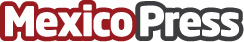 Universidad Tecmilenio apuesta por nuevos modelos educativos en SaltilloLa Institución inaugura su nuevo Campus Connect en el estado, un espacio en el que los aprendedores pueden tomar clases en vivo, online o incluso grabadas. Con esta apertura, jóvenes y adultos coahuilenses podrán estudiar y actualizarse de acuerdo con sus necesidades, gracias a su amplia oferta educativaDatos de contacto:Andrea García8111991871Nota de prensa publicada en: https://www.mexicopress.com.mx/universidad-tecmilenio-apuesta-por-nuevos_1 Categorías: Educación Emprendedores Coahuila de Zaragoza http://www.mexicopress.com.mx